Project Objectives: The objectives of the project were to upgrade the company internal IT network. This included replacing all switches, firewalls, and servers. Outcome: The outcome was a complete overhaul of all networking and servers in the internal network. This increased overall network performance. My Role: My role was the project manager. My responsibilities: I work with the project sponsor to help create the project charter. I then collected the requirements and completed the project scope. I worked with 3 team members to decompose the scope and create the WBS along with the scope baseline. I then create the project schedule and budget. I created the quality management plan to ensure all quality requirements will be reach once the project is executed. I completed all risk assessment by identifying all risks and responses that I stored in the risk register. I analyzed all stakeholders for their communication requirements and determine ways to keep them engaged. I analyzed all project activities and assigned resources to create the resource management plan. This led to the creation of the project management plan. Once the project was executed, I acquired the team and started the work. As the project work was getting done, I ensured team conflicts was resolved correctly and stakeholders changes where processed through the project change management processes. I also reviewed the work on daily basics to ensure there was no scope creep and it was getting done on time and within budget. Once the deliverables were completed, I manage the sponsor acceptance of these deliverables. I finally closed the project by transferring the new network components to operations, conducting a final lesson learned, formally releasing the team, and achieving the project records. 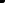 Deliverables: The deliverable of the project was newly installed network devices and upgrades to all internal network servers.